Extension Questions. Monday 8th February – Making Tally charts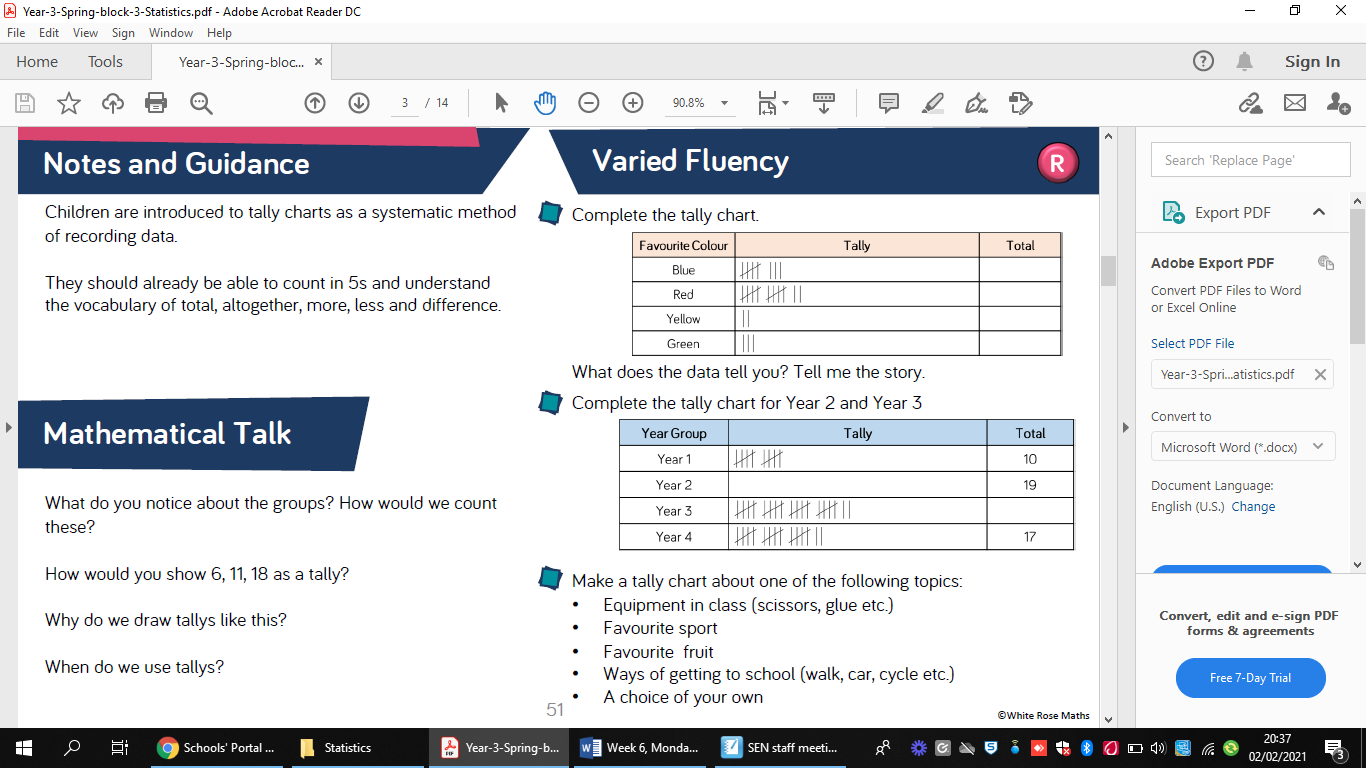 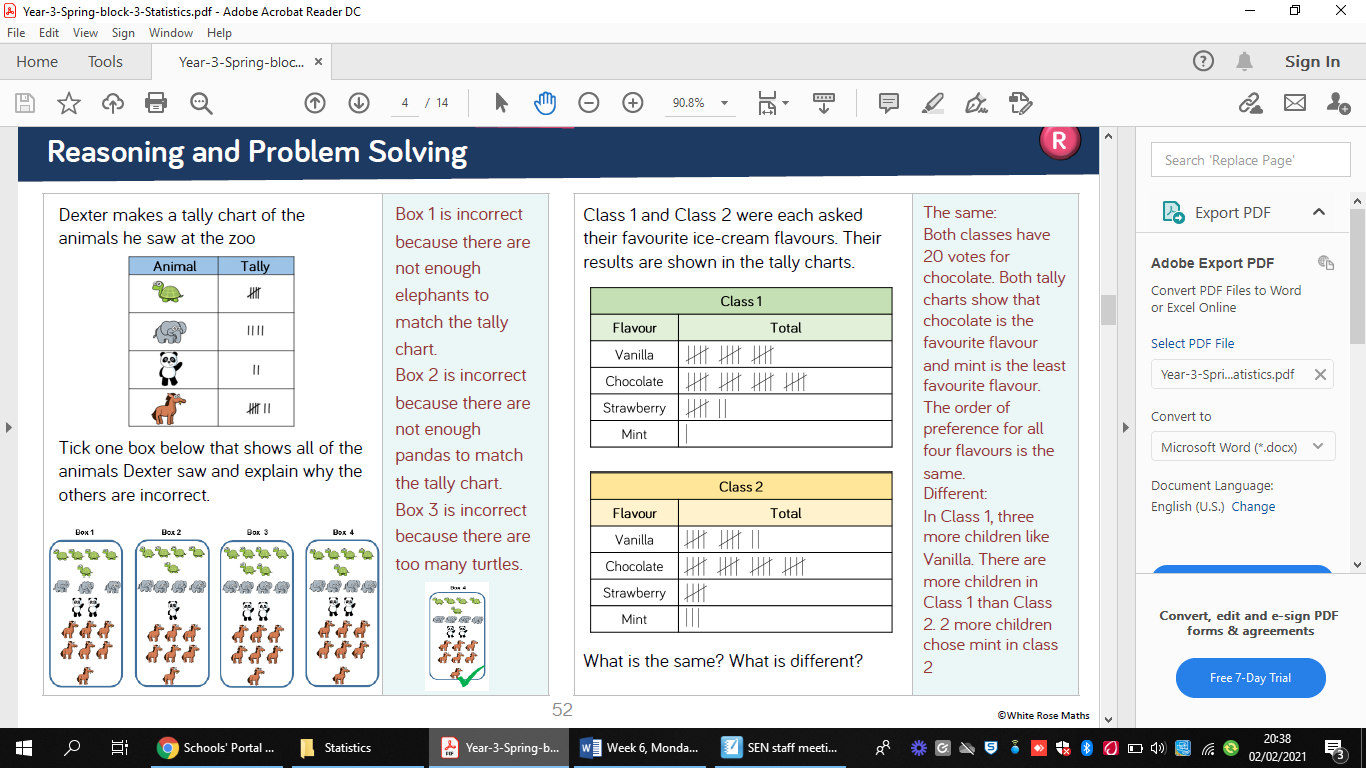 